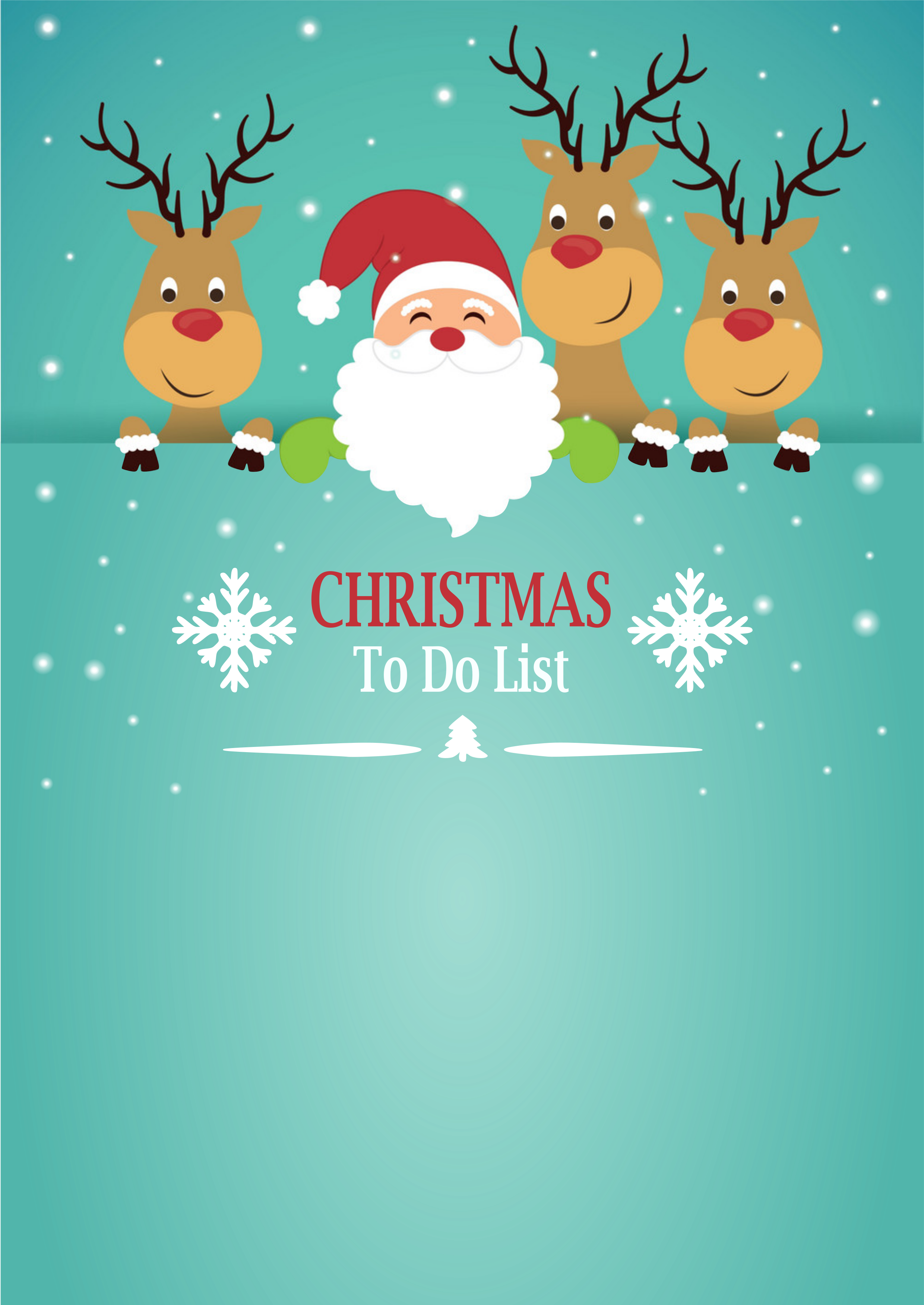 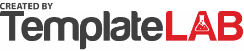 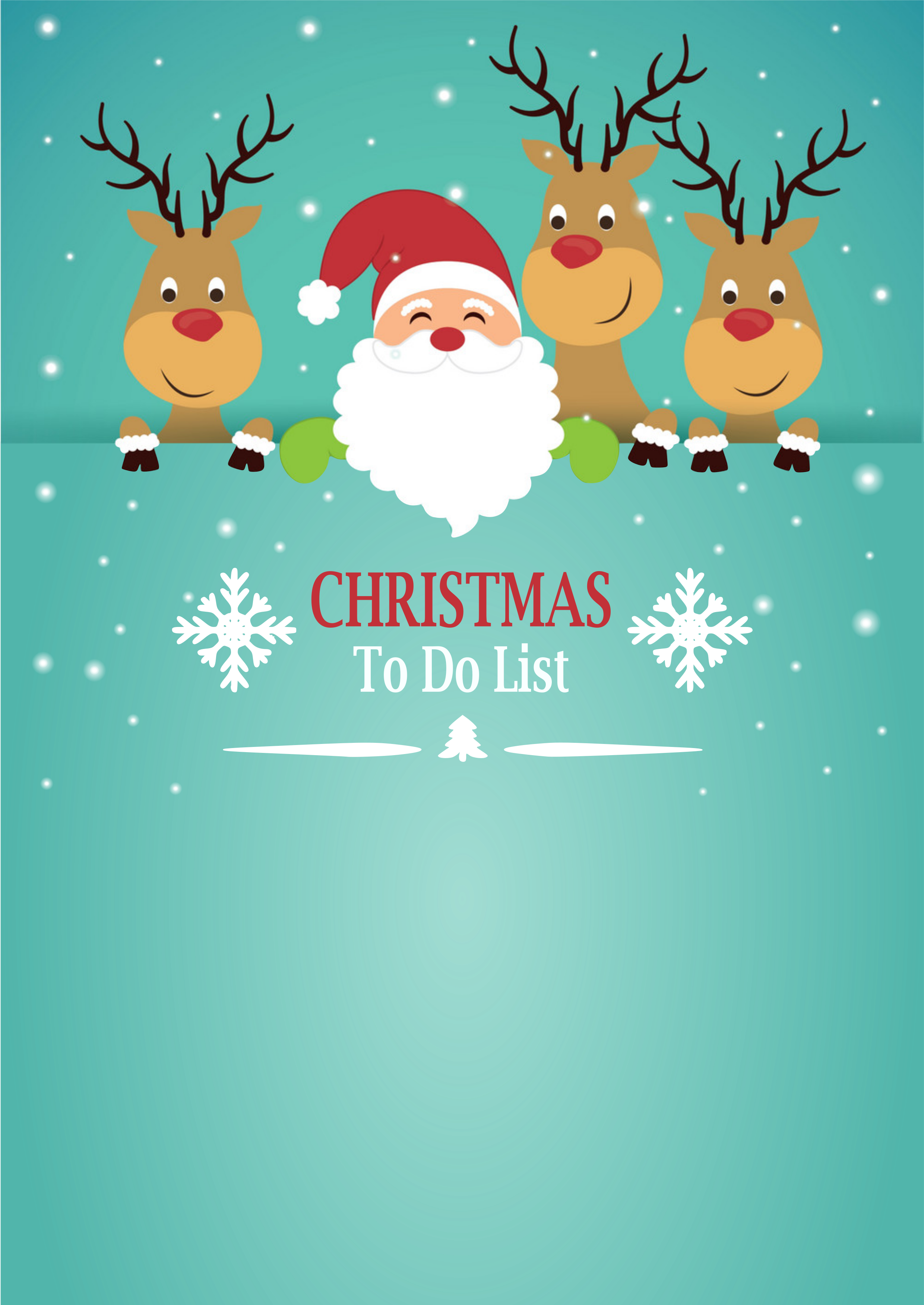 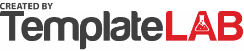 Deck the halls, trim the treeGo ice skatingWatch Christmas moviesGive thanksVolunteer in the communityServe a holiday cocktailGive a random act of kindnessSip hot chocolate